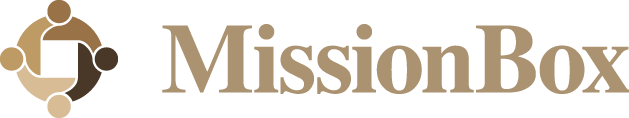 Sample job description templateMissionBox: Your global network of nonprofit power | www.missionbox.comEmployee nameFull nameJob titleJob titleDirect supervisorFull nameJob titleJob titleClassification Nonexempt  Exempt (U.S. only)In the U.S., refer to current Fair Labor Standards Act guidelines to determine whether the position should be exempt or nonexempt. Requirements vary depending on salary basis, salary level and duties. Nonexempt  Exempt (U.S. only)In the U.S., refer to current Fair Labor Standards Act guidelines to determine whether the position should be exempt or nonexempt. Requirements vary depending on salary basis, salary level and duties. Nonexempt  Exempt (U.S. only)In the U.S., refer to current Fair Labor Standards Act guidelines to determine whether the position should be exempt or nonexempt. Requirements vary depending on salary basis, salary level and duties.Position type Full-time  Part-time  Temporary Full-time  Part-time  Temporary Full-time  Part-time  TemporaryWorking hoursList days and hours, if applicable. For example: Days and hours of work are Monday through Friday, 8:30 a.m. to 5 p.m. Occasional evening and weekend work may be required as job duties demand.List days and hours, if applicable. For example: Days and hours of work are Monday through Friday, 8:30 a.m. to 5 p.m. Occasional evening and weekend work may be required as job duties demand.List days and hours, if applicable. For example: Days and hours of work are Monday through Friday, 8:30 a.m. to 5 p.m. Occasional evening and weekend work may be required as job duties demand.CompensationList salary, salary grade and pay range (minimum and maximum salary).List salary, salary grade and pay range (minimum and maximum salary).List salary, salary grade and pay range (minimum and maximum salary).Supervisory responsibilitiesList job titles of any direct reports. Alternatively, clarify that the position has no direct reports. For example: This position has no supervisory responsibilities.List job titles of any direct reports. Alternatively, clarify that the position has no direct reports. For example: This position has no supervisory responsibilities.List job titles of any direct reports. Alternatively, clarify that the position has no direct reports. For example: This position has no supervisory responsibilities.Job summary or purposeProvide a brief outline of the position's scope in relation to the organization's mission.For example: The executive assistant serves as the first impression and point of contact for the organization while providing high-level support for the leadership executive team members. The executive assistant serves as the liaison between the leadership team and other departments within the organization. The executive assistant exercises independent judgement, prioritizing and managing multiple projects simultaneously with little or no supervision.Essential functionsProvide a detailed list of up to 10 specific tasks, duties and responsibilities (including benefits when possible, such as "update marketing database to ensure all client information is current").For example: Essential functions of the executive assistant include, but are not limited to, the following:Initiating and maintaining effective and professional communication between the leadership team and all departments of the organization as well as the board of directors, community members and clientsManaging leadership team calendars, business meetings, travel arrangements and reservationsCreating well-organized, grammatically correct correspondence (such as memos, meeting minutes, emails, reports and other documents) for internal stakeholders, clients and the board of directors Using various software applications (such as spreadsheets, relational databases, statistical packages and graphics packages) to assemble and format data and reportsCompetenciesList required knowledge, skills and abilities.For example:Communication proficiency, including excellent verbal and written communication skillsExcellent attention to detailStrong organizational skillsStrong time management and stress management skillsStrong problem-solving and analytical skillsProficiency in Microsoft Word, Excel and PowerPointAbility to work independently in a fast-paced, dynamic office environment with little supervision Qualifications and requirementsList required educational background, related experience, and applicable licensing or certification.For example:One or more of the following: Bachelor's degree with three or more years of executive leadership administrative experienceAssociate's degree with five or more years of executive leadership administrative experienceTwo or more years of event planning experienceWork environmentDescribe the work environment. For example: This position operates in a professional office environment with moderate noise. Sitting for long periods of time is typical in this position but brief periods of walking or standing may occur.Physical demandsList any physical demands of the job, including bending, sitting, lifting, driving or other physical demands.For example: This position requires speaking and hearing. Frequent typing and writing is customary. Bending and twisting could occur regularly. The employee must be able to lift up to 10 pounds at certain times.Travel requirements List the expected percentage of travel time, where the travel occurs (such as local, national or international) and whether the travel is overnight. Alternatively, clarify that no travel is expected.For example: No travel is expected for this position, but business needs may change this circumstance.Affirmative action plan or equal employment opportunityDescribe practices to prevent discrimination in employment.For example: This organization is fully committed to equal employment opportunity, maximum utilization of all employees, and employment and advancement regardless of race, color, creed, religion, sex, age, sexual orientation, national origin, disability, veteran status or any other characteristic protected by state, federal or local law. Discrimination of any type will not be tolerated.Other duties and functionsProvide a disclaimer that other duties, responsibilities and activities may be assigned at any time.For example: This job description is not designed to cover or contain a comprehensive listing of activities, duties or responsibilities required of the position. Duties, responsibilities and activities may change at any time with or without notice.Employee agreement and signatureEmployee agreement and signatureEmployee agreement and signatureEmployee agreement and signatureThe employee's signature below constitutes understanding of the job requirements, essential job functions, and other duties and functions of this position; an understanding that the job description is subject to change; and an understanding that reasonable accommodations will be made to enable individuals with disabilities to perform the essential functions of the job. The employee's signature below constitutes understanding of the job requirements, essential job functions, and other duties and functions of this position; an understanding that the job description is subject to change; and an understanding that reasonable accommodations will be made to enable individuals with disabilities to perform the essential functions of the job. The employee's signature below constitutes understanding of the job requirements, essential job functions, and other duties and functions of this position; an understanding that the job description is subject to change; and an understanding that reasonable accommodations will be made to enable individuals with disabilities to perform the essential functions of the job. The employee's signature below constitutes understanding of the job requirements, essential job functions, and other duties and functions of this position; an understanding that the job description is subject to change; and an understanding that reasonable accommodations will be made to enable individuals with disabilities to perform the essential functions of the job. Employee signatureDateManagement and HR agreement and signaturesManagement and HR agreement and signaturesManagement and HR agreement and signaturesManagement and HR agreement and signaturesThis job description has been approved by all appropriate management staff.This job description has been approved by all appropriate management staff.This job description has been approved by all appropriate management staff.This job description has been approved by all appropriate management staff.Direct supervisor signatureDateDepartment manager signatureDateHR representative signatureDate